ZALECENIA MINILIPOSUKCJABezpośrednio po zabiegu występują zasinienia i opuchlizna. W trakcie rekonwalescencji kluczowe jest przestrzeganie zaleceń pooperacyjnych : 1. noszenie pasa uciskającego miejsce pobrania 2. stosowanie masażu miejsca pobrania (wskazane ok. 10 masaży). Masaż wprowadzić należy mniej więcej po tygodniu od zabiegu. Jego celem jest uzyskanie dobrego efektu liposukcji (bez nierówności) oraz przyspieszenie gojenia.3. Z reguły, aktywność fizyczną rozpocząć można po ok. 7 dniach od zabiegu, a pracę siedzącą nawet po 2 dniach. Dolegliwości bólowe nie utrzymują się długo – ból w miejscach poddanych liposukcji porównywalny jest do tego po upadku na nartach (stłuczenie). 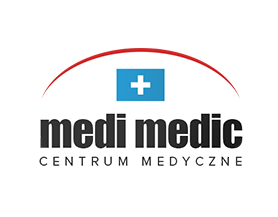 